 Отчет о деятельности некоммерческой организацииза 2016 г.Региональная благотворительная общественная организация«Центр лечебной педагогики»(полное наименование некоммерческой организации). Москва, ул. Строителей д. №17 «Б»(адрес (место нахождения) органа, по которому осуществляется связь с некоммерческой организацией)Межрайонная инспекция МНС России №39 по г. Москве(наименование регистрирующего органа)ОГРН 1027739270900, дата регистрации 30.06.1999 г.ИНН/КПП 7736075657/773601001Основная деятельность в отчетном периоде (согласно цели и предмету деятельности, определенными учредительными документами): 1. Лечебно-педагогическая помощь детям, подросткам, молодым людям, имеющим нарушения развития, и их семьям.2. Обучение специалистов.3. Общественная деятельность. Решавшиеся задачи:Разработка и осуществление программ лечебно-педагогических занятий с детьми, подростками и молодыми людьми, имеющими нарушения развития, социально-психологическая поддержка семей, воспитывающих детей с нарушениями развития.Содействие развитию системы образовательных и реабилитационных учреждений в Москве и различных регионах РФ, оказывающих помощь детям с нарушениями развития.Сопровождение детей с нарушениями развития в различных образовательных учреждениях города Москвы и Подмосковья: проведение поддерживающих лечебно-педагогических занятий, оказание информационной, организационной и методической помощи специалистам учреждений, принимающих на занятия детей с нарушениями развития.Распространение опыта работы Центра, а также различного, в том числе, зарубежного опыта: организация и проведение семинаров и повышения квалификации для специалистов образовательных и реабилитационных учреждений и организаций; проведение практических занятий и лекций для студентов педагогических и психологических вузов; создание и распространение специальной литературы и других материалов.										  		Приложение 11. Лечебно-педагогическая помощь детям, подросткам, молодым людям, имеющим нарушения развития, и их семьямЛечебно-педагогическая помощь в 2016 году:19358 индивидуальных коррекционно-развивающих занятий с детьми7648 групповых коррекционно-развивающих занятий с детьми467 занятий в группах психологической поддержки родителей (171 родитель)1706 консультаций, 700 из них - при первичном приеме  реабилитация в интегративном палаточном лагере Центра – 9 смен, 748 участниковсоциокультурные программы: посещение цирка, зоопарка, музеев с подростками, имеющими тяжелые нарушения развития прогулки с воспитанниками и их родителямивыступления интегративного музыкального ансамбля джаз-бэнда «Moonberry Jam»сопровождение новых форм интеграции: индивидуальная интегративная поддержка в Центре – 71 ребенокподдержка интеграции в специализированных классах и группах общеобразовательных школ и дошкольных учреждений – 23 ребенка, в том числе в коррекционных классах – 16 детей, в инклюзивных классах - 7 детей.Количество и состав участников 1485 воспитанников, в том числе: 1311 детей и подростков с нарушениями развития, получавших психолого-педагогическую помощь в Центре119 молодых людей с нарушениями развития, участвовавших в проекте профессионального обучения и предпрофессиональной адаптации совместно с ГБОУ СПО «Технологический колледж № 21»55 молодых людей, участвовавших в проектах социально-трудовой адаптации на трех площадках совместно с Благотворительным фондом помощи людям с нарушениями развития «Жизненный путь»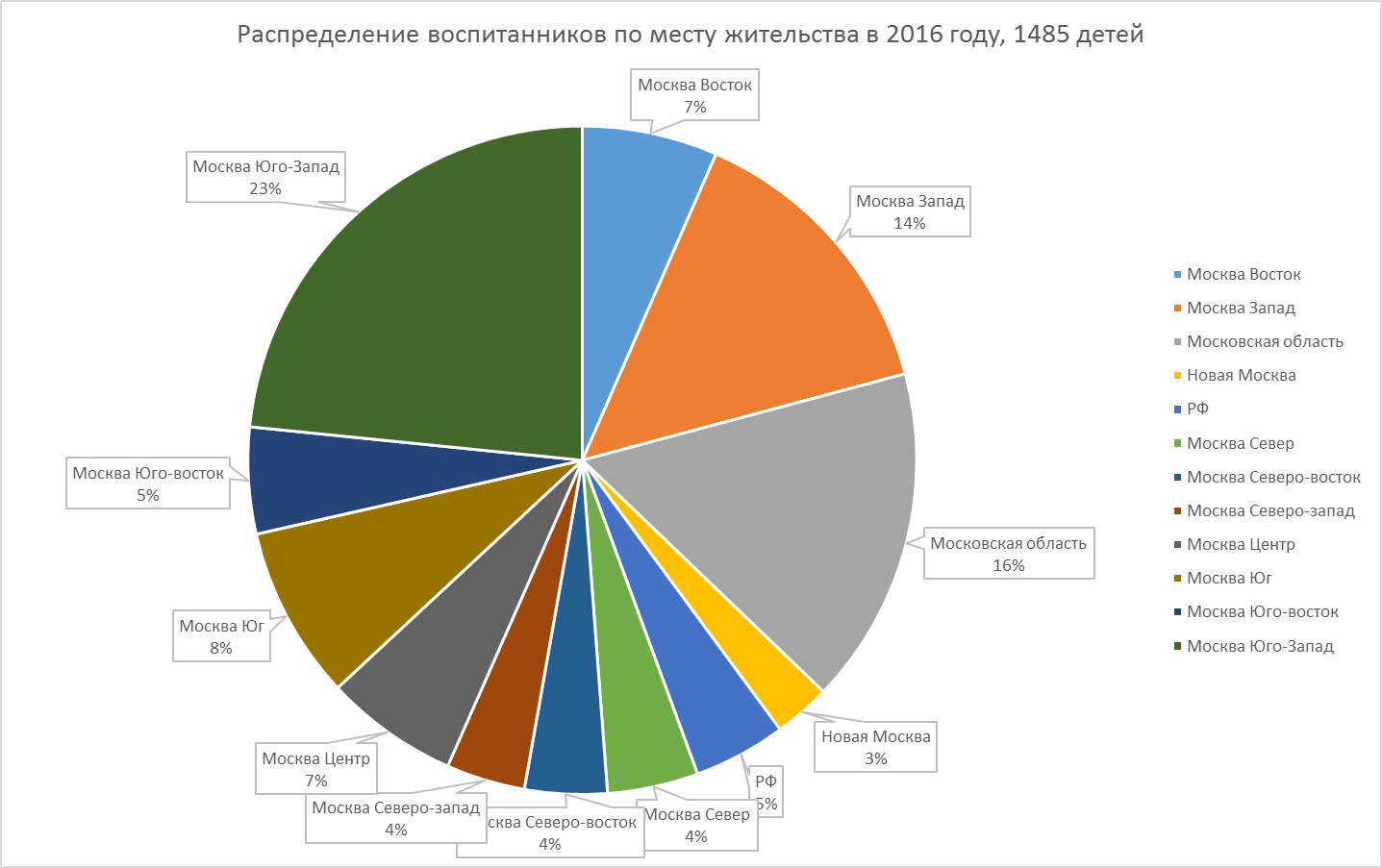 																			Приложение 3						     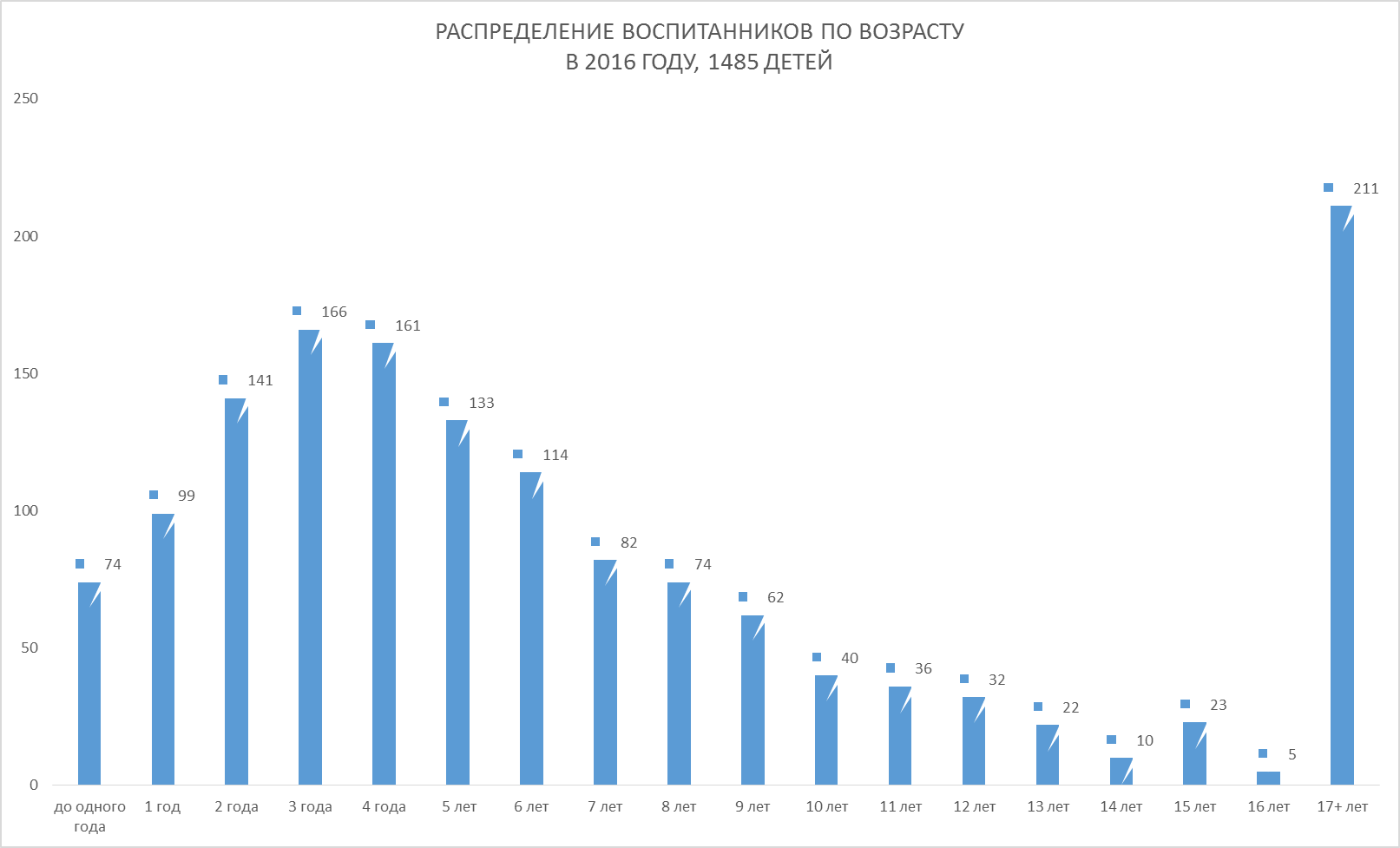 																			Приложение 4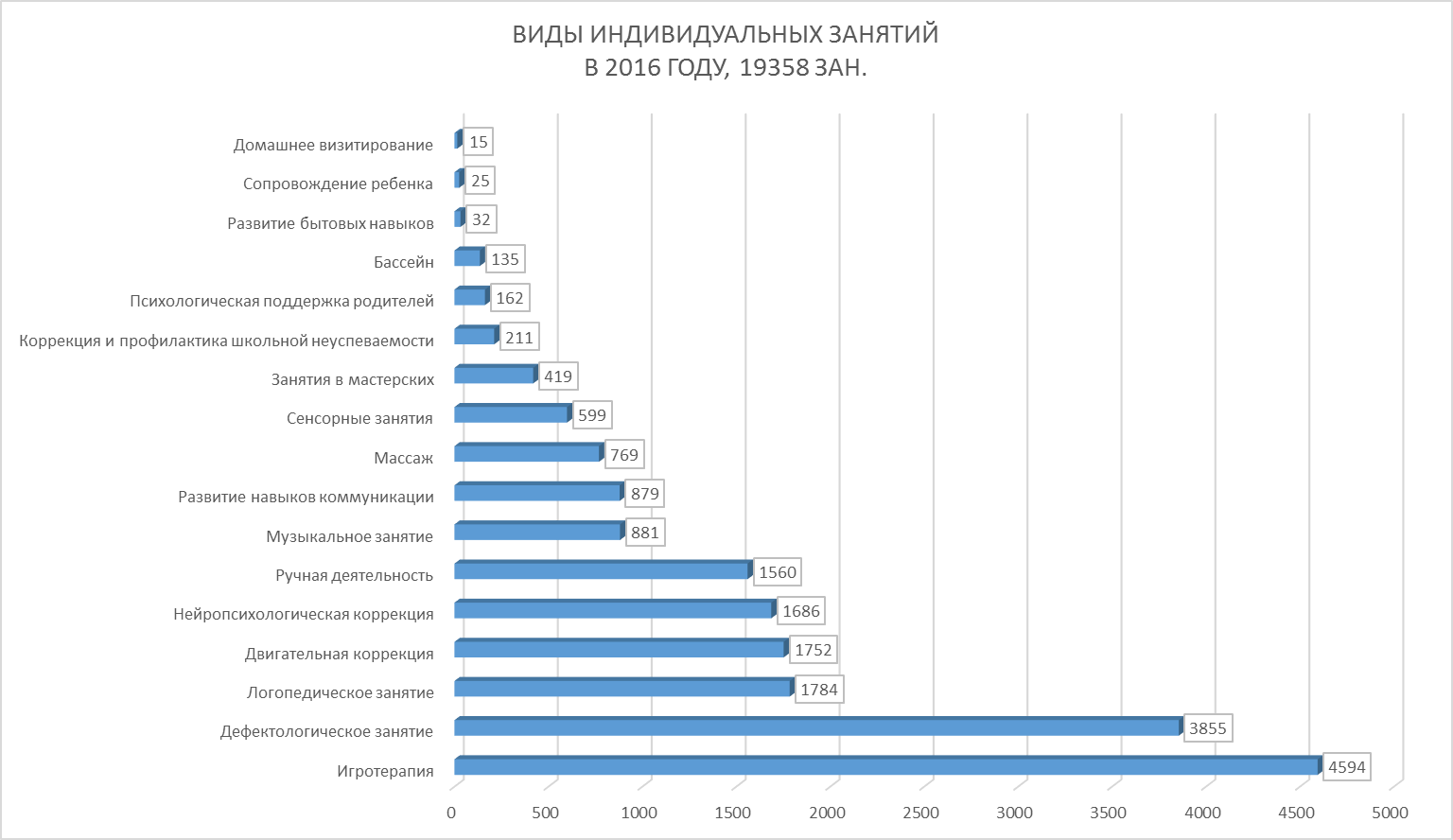 Приложение 5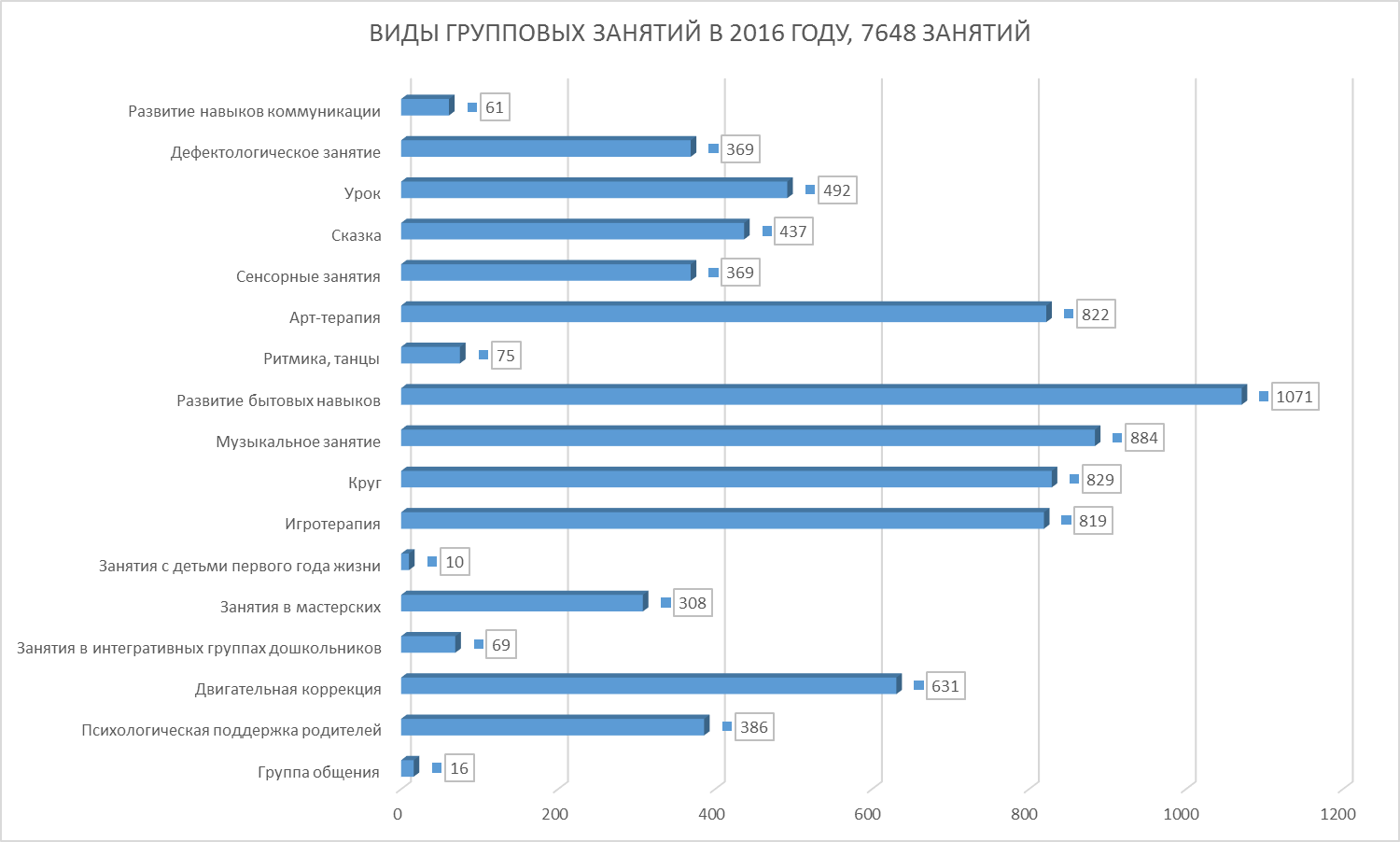 Приложение 6																			Приложение 7	2. Обучение специалистов (6491 слушатель). 												Приложение 8												Приложение 9теоретические и практические занятия для слушателей курсов повышения квалификации - 6 групп, всего 148 человек:Современные подходы и новые технологии в работе с детьми, имеющими ограниченные возможности здоровья, Москва, ЦЛП.Специфика подходов и нестандартные приёмы работы с детьми, имеющими расстройства аутистического спектра, Москва, ЦЛП.авторские тренинги и семинары для специалистов различных образовательных и реабилитационных учреждений и организаций на базе Центра - 46 мероприятий, 917 человек:25-26 января 2016 г. – авторский семинар «Первая игровая эпоха – начало формирования отношений с окружающими и исследование себя как инструмента познания окружающего мира», ведущая И. Захарова; 07-08 февраля 2016 г. – авторский семинар «Сенсорная интеграция: диагностика и коррекция нарушений у детей», ведущие Д. Ермолаев, Т.Ратынская;25 февраля 2016 г. – авторский семинар «Песочная терапия», ведущая Н.Мальцева;27 февраля 2016 г. – авторский семинар «Альтернативная коммуникация», ведущие А.Кибрик, Е.Лебедева;27-28 февраля 2016 г. – семинар «Эмоциональное выгорание родителей детей с ТМНР. Способы оказания помощи и поддержки», ведущие М.Беркович, Н.Минибаева;06-07 марта 2016 г. – семинар «Варианты трудностей обучения у младших школьников с нарушениями развития и их преодоление», ведущие Т.Ахутина, О.Матвеева;13-15 марта, 11 апреля, 15-17 мая. 19-21 июня, 18-20 сентября 2016 г. - авторский семинар «Родители и дети: первый год», ведущие И.Захарова, Е.Моржина, Л.Зельдин;21-22 марта 2016 г. - авторский семинар «Вторая игровая эпоха – освоение физического пространства и формирование физических границ с миром», ведущие И.Захарова, Н.Рыскина;31 марта - 01 апреля 2016 г. - авторский семинар «Формирование речи в случае ее тяж. недоразвития: командный и нейропсихол. подходы в работе логопеда», ведущие А.Битова, И.Константинова;       02 апреля, 16 апреля, 23 апреля, 14 мая, 28 мая, 01 октября, 15 октября, 29 октября, 12 ноября, 26 ноября. 10 декабря 2016 г. – авторский семинар «Обучение двигательной координации от 0 до 7 лет», ведущий Л.Зельдин;04-05 апреля 2016 г. – авторский семинар «Развитие движений у детей до первого года жизни: знаки неблагополучия и что с этим делать», ведущие И.Захарова, Л.Зельдин;09-10 апреля 2016 г. - Базовый уровень программы «МАКАТОН» - метод обучения коммуникации, ведущие Е.Лебедева, А.Кибрик;10 апреля 2016 г. – семинар «Такой же как я, только с особенностями развития: жизнь молодых людей с ментальными нарушениями в России и в мире», ведущая А.Битова;16 апреля 2016 г. – авторский семинар «Импровизационная работа с голосом в группе (голосовая импровизация)», ведущий П.Починщиков;25-26 апреля 2016 г. - авторский семинар «Третья игровая эпоха – освоение внутреннего психического мира своих эмоций и желаний, формирование эмоциональных границ с окружающими», ведущие И.Захарова, Н.Рыскина;05 мая 2016 г. – семинар «Глина в арттерапии», ведущая Н.Мальцева;11 мая 2016 г. – семинар «Как понять ранние рисунки», ведущая М.Пинитц;12-13 мая 2016 г. – авторский семинар «Песочная терапия в работе с детьми с аутистическими расстройствами и другими нарушениями развития», ведущая Н.Мальцева;									Приложение 1022-23 мая 2016 г. - авторский семинар «Решение конкретных поведенческих расстройств у детей: страхи, тревожность, агрессия, негативизм, аутостимуляция и др.», ведущие Д. Ермолаев, Т.Ратынская;15-16 июня 2016 г. – авторский семинар "Музыка и танец в коррекционно-терапевтической работе с детьми, имеющими нарушения развития", ведущие И.Константинова, О.Тихонова;  26 августа 2016 г. – авторский семинар «Основы двигательной терапии», ведущий Л.Зельдин;23-24 сентября 2016 г. – семинар «Позиционирование ребенка с нарушениями двигательного развития: практические приемы», ведущая А.Урвачева;02-03 октября 2016 г. – авторский семинар «Использование изобразительной и ручной деятельности в работе с детьми с особыми потребностями и их семьями», ведущие Е.Антонова, Д.Боголюбова-Кузнецова;07-09 октября, 25-27 ноября 2016 г. – семинар «Телесно-ориентированная терапия с опорой на теорию построения движений Н.Бернштейна: 1-й семинар», ведущая Е.Максимова;15-16 октября 2016 г. – авторский семинар «Подготовка к школе детей с расстройствами аутистического спектра и другими нарушениями развития», ведущие О.Караневская, А.Кибрик, Е.Харламова;24 октября, 21 ноября 2016 г. – семинар-супервизия по программе РДПГ, ведущие И.Захарова, Е.Моржина;07 ноября 2016 г. – семинар «ПРОФЛАБ: Индивидуальная программа развития детей с разными синдромами», ведущая А.Битова;11-12 ноября 2016 г. – семинар «Приемы логопедической коррекционной работы при тяжелых нарушениях речи и расстройствах аутистического спектра», ведущая Е.Климонтович;04-05 декабря 2016 г. – авторский семинар «Нейропсихологический подход в работе с детьми с ЗПР и РАС, с трудностями подготовки к школе и со школьной неуспеваемостью», ведущие Т.Ратынская, Д. Ермолаев.09-10 декабря 2016 г. - авторский семинар «Совместная игра и сюжетное рисование как методы коррекционной работы с аутичными детьми», ведущая Е.Баенская;организация семинаров для специалистов различных образовательных и реабилитационных учреждений и организаций Москвы, других городов РФ, стран СНГ (в течение года) – 37 мероприятий, 1265 человек:Приложение 143. Общественная деятельностьЦели:Экспертиза проектов и подготовка нормативных актов в сфере образования и реабилитации детей и взрослых с нарушениями развития;Просветительская деятельность, разработка и реализация благотворительных программ в области медицинской помощи, социальной адаптации и социально-психологической поддержки детей и их семей;Создание максимально благоприятных условий для раскрытия возможностей каждого ребенка с учетом индивидуальных особенностей его развития;Создание моделей воспитания и обучения детей на основе интегративного подхода.Основные мероприятия (245 мероприятий):Ярмарки с участием подростков и молодых людей, работающих в профессиональных и терапевтических мастерских Центра – 32 мероприятия;	Распространение методических, информационных материалов среди родителей, 	специалистов, государственных и негосударственных реабилитационных центров России и СНГ, органов образования и социальной защиты РФ. Роздано 3450 экземпляров. Участие в разработке предложений для внесения законы, постановления Правительства и другие нормативные акты – 56 мероприятийУчастие в 48 конференциях, круглых столах, совещаниях, рабочих встречах с представителями общественных организаций, образовательных учреждений, государственных структур, в т.ч. в Министерстве труда и социальной защиты РФ, Государственной думе РФ, Министерстве образования РФ, Правительстве РФ, Московской городской думе, Управлении социальной защиты населения СЗАО г. Москвы, Министерстве экономического развития РФ, Департаменте здравоохранения г. Москвы, Комиссии при Президенте по делам инвалидов, Совете при Правительстве РФ по вопросам попечительства в социальной сфере, Министерстве здравоохранения РФ, Министерстве социальной защиты Московской области, Департаменте труда и социальной защиты населения г. Москвы, Департаменте социального развития Правительства РФ, Общественной палате РФ, Министерстве социально-демографической и семейной политики Самарской области, Палате по демографической политике и по делам инвалидов Гражданской ассамблеи Красноярского края, Совете Федерации РФ, Правительстве Москвы, Аппарате Уполномоченного по правам ребенка в РФ, Синодальном отделе по церковной благотворительности и социальному служению РПЦ, Мэрии Москвы, Комитете Совета Федерации по конституционному законодательству и государственному строительству.участие в прочих общественных мероприятиях – 52 мероприятия.сотрудничество с радио, телевидением, газетами, журналами, информирование о деятельности Центра – 27 мероприятий.Мониторинг деятельности учреждений социальной защиты – 30 учреждений в 9 регионах РФПравовая помощь •	За год в различных формах- непосредственный прием, по телефону, по электронной почте или иным средствам связи оказано 570 консультаций. Получатели правовой помощи – родители, сотрудники помогающих организаций и др. – обращались из 36 регионов России.•	В 2016 году в Ленте сайта «Особое детство» размещено 120 новых записей. Библиотека сайта пополнилась 22 новыми изданиями. Добавлено 20 материалов в раздел «Часто задаваемые вопросы». Добавлен 161 элемент в раздел «Организации».•	Увеличилось число подписчиков сайта «Особое детство» в социальных сетях – к концу 2016 года на страничку сайта на Фейсбуке было подписано 920, а на страничку «Вконтакте» – 410 человек. •	В мае 2016 г. правовой Навигатор сайта «Особое детство» был признан победителем VII Фестиваля социальных интернет-ресурсов «Мир равных возможностей» в номинации «Открытие года». Организатор Фестиваля депутат Госдумы РФ М.Б. Терентьев в итоговой речи специально отметил этот проект.Количество и состав участников:•	родители и специалисты, получившие правовые консультации и сопровождение;•	 представители профильных ведомств, образовательных и реабилитационных учреждений, правозащитных НКО, организаций родителей детей-инвалидов; независимые эксперты, юристы, добровольцы и др.Всего в 2016 году помощь получили 11996 человек.												Приложение 17Благотворители РБОО «Центр лечебной педагогики» в 2016г.Абасалиева Людмила НиколаевнаАбрамов ТимофейАбсолют-Помощь БФАгапова Дарья АнатольевнаАдамский Илья АлександровичАйкон Норд ОООАлейниченко Эльвира РодионовнаАлисова Евгения ЮрьевнаАлтаев Руслан ВадимовичАмбарцумова Арина ИгоревнаАмдилян Левон КарленовичАндрюк НесторАнонимные благотворителиАрмадилло Бизнес Посылка АО (DPD)Астаурова Мария ВалерьевнаАтаян Анна ГагиковнаАфиногенова Татьяна АлександровнаБакута Леонид ГеоргиевичБарикова Ирина ЕвгеньевнаБархин Григорий ВикторовичБасова Вера ПетровнаБаталова Карина РадиковнаБахутина Светлана МихайловнаБелоусова Юлия ВладиславовнаБерезкин Григорий ВикторовичБлаготворительное собрание «Все вместе»Боголюбов Дмитрий АнатольевичБодренко Дмитрий ВладимировичБондарчук Елена ВладимировнаБорзых Алексей МихайловичБорисова Алевтина НиколаевнаБудак Виктория ВикторовнаБурняшева Оксана ЮрьевнаБФ "ОМК-Участие"БФ “Вместе детям”БФ “Ключ”БФ “Пелагея”БФ “Дорога вместе”БФ “Мозаика счастья”БФ по развитию детских учреждений “Ключ от детской”БФ Распределительный комитет "Джойнт"Бьюти Бутик ОООВарламова Карина АндреевнаВерещагин НилВишнева ДианаВнукевич-Багдасарьян ТатьянаПриложение 18Водянова Наталья МихайловнаВолож Аркадий ЮрьевичВолынец Артём ОлеговичВолынчиков Антон АлександровичВоронин Сергей ЮрьевичГавриленя Алексей АлексеевичГазпром Межрегионгаз КурганГазпром энергохолдинг ОООГалина (фамилия не указана)ГБОУ  СОШ № 1005 «Алые паруса»ГБОУ Гимназия № 1514ГБОУ Гимназия № 1540 (ОРТ)ГБОУ СОШ №7ГБОУ Школа №57ГМИИ им.А.С.ПушкинаГоловина Виктория ВадимовнаГорбатенко Ирина НиколаевнаГордиенко Татьяна ЛеонидовнаГорнова ЕкатеринаГости на свадьбе Яны и АлоисаГрадов Станислав СергеевичГрадова ОлесяГригоренко Ольга ВячеславовнаГромов Сергей ЮрьевичГудина ЕкатеринаГудкова Ирина ЕвгеньевнаДаниленко Ольга«Дашины пирожки» и Дарья СонькинаДвижение "Гражданское достоинство"Департамент труда и социальной защиты населения г.МосквыДетский Мир ОООДизайн-завод “Флакон”Догадкин Антон ЕвгеньевичДойче Банк ОООДорофеева Олеся ЕвгеньевнаДудинов Олег СергеевичДусалиева Альбина СалаватовнаЕвропейская гимназия (АНО «Европейское образование»)Егшатян Карен ГенриковичЕжова Елена АлександровнаЕмельянова Светлана МихайловнаЕндовицкий Роман ПетровичЖаравина Дарья БорисовнаЖданова ВераЖебрак Михаил ЮрьевичЗаботкин АлексейЗаренков Вячеслав АдамовичЗарубин Юрий Заславская Наталья НиколаевнаПриложение 19Захарова АринаЗиберт ЭлизабетИванов Иван ИвановичИгнатьева Полина АнтоновнаИнститут развития семейного устройства АНО ДПОИнтегрированные маркетинговые услуги ОООИФД КапиталЪ Канев Вячеслав АлександровичКаневский Анатолий ВладимировичКаравелла ООО (Логопарк Девелопмент)Каргилл ОООКастерина Ольга ВладимировнаКафе “Март”Киномастер ОООКириченко Елизавета АлександровнаКозлова Инга ВалерьевнаКозлова Наталия СергеевнаКолганова Алтынай МухамбетовнаКолобова Марианна БорисовнаКомитет общественных связей г.МосквыКондитерская «Oui, mon General»Копилова Мария ВладиславовнаКоробков Михаил ИгоревичКоролькова Елена ВладимировнаКПМГ АОКПМГ фондКремешняя Наталия НиколаевнаКсенофонтов Константин ЕвгеньевичКуксина ЮлияЛазарева ТатьянаЛатышева Ольга НиколаевнаЛебедева-Федосова Наталья АндреевнаЛеванов Андрей НиколаевичЛего-бест ОООЛеонтьев Алексей ПетровичЛиберман Мария ЕфимовнаЛидия (фамилия не указана)Линчик СветланаЛипкес Александр МихайловичЛошак Андрей БорисовичЛукьянова ИринаМАКС-М ЗАОМалятов АртемМарей Алексей АлександровичМаркова Юлия СергеевнаМарриотт Новый Арбат Отель Лизинг ОООМатвеева Татьяна АлександровнаМатюшин Андрей СергеевичМегаФон ПАОПриложение 20Межкомплект ОООМеликсетян София ВладимировнаМелингер Евгения ИгоревнаМелихова Екатерина АлександровнаМелькин Дмитрий АлександровичМеркулова Екатерина МихайловнаМихайлов ПавелМихайлов Федор МихайловичМихалева Евгения АбрамовнаМобильные ТелеСистемы (МТС) ПАОМонахов Евгений Мотырева Светлана ЮрьевнаМусаева Тамила НуралиевнаМухамедзарифова Жанна АркадьевнаМясникова Елена ОльгердовнаНарышкин Николай МихайловичНаследие ОООНепряхин Никита ЮрьевичНестле Россия ОООНикифорова СветланаНикишенкова (имя не указано)Николаенко Екатерина ДмитриевнаНикульшина Татьяна ЮрьевнаНО БФ помощи детям "ДетскиеДомики"НО БФ Содействия образованию "Дар"Орел МаринаОстровская Ирина ВикторовнаПепперштейн ПавелПервый специализированный депозитарий Петрова ОльгаПетрол Плюс Регион ОООПецка Маргарита ВладиславовнаПлатонов АлексейПлинер Лев СергеевичПоздняков Алексей ИгоревичПогребенко СветланаПолосина Наталья ВикторовнаПользователи краудфандинговой платформы Планета.руПолян Александра ЛеонидовнаПопов Александр МихайловичПопов Сергей ЮрьевичПосольство ВеликобританииПосольство ГерманииПосольство ФранцииПосыпайко Владислав ВячеславовичПоторочин А.В.Привалова МарияПрищеп Юрий МихайловичПрошкина Светлана АнатольевнаПриложение 21Путинцева Анастасия ВикторовнаПухаев АлександрРассыльщиков Василий НиколаевичРесторан «45 параллель»Реутская Юлия АлександровнаРоманова Наталья РазяповнаРубинин Владимир СергеевичСавенок Екатерина РомановнаСавицкая Юлия АрнольдовнаСагирян Игорь АпетовичСатарова ЕкатеринаСбербанк ПАОСбербанк-ТехнологииСвязной АОСеливанова Ольга КимовнаСидоров Василий ВасильевичСизякин ПавелСильвер ОООСимаков Василий ЕвгеньевичСкиина МаргаритаСкипина Маргарита АлександровнаСкориков ИванСкорых Галина ВалерьевнаСлободина Оксана АлександровнаСмирнов Андрей ПавловичСмирнов Владимир АльбертовичСмирнова Мария КонстантиновнаСо-единение, фонд поддержки слепоглухих"Сообщество семей слепоглухих" МООСозинова Ольга ВалерьевнаСоколинская Татьяна ЛьвовнаСоломатина ЕленаСомова Людмила ИвановнаСпицына Ксения ВладимировнаСплат-Косметика ОООСтатус перевода ОООСташенко Мария ГермановнаСтрукова Елена ТалятовнаСтрюков ДмитрийСубханкулов Радик ЗакировичСурговито Галина АлександровнаСуслова Татьяна АлександровнаТеатр на Малой БроннойТеатральный союз "Творческое объединение мастерских С.А.Голомазова"Тезикова Елизавета АндреевнаТимощенко Владимир ВитальевичТихонов С.П.Топалер Ольга СергеевнаТСЖ «На Загорского»Приложение 22Тупикина Ольга ВладимировнаТэрк Мария ЭрнестовнаУргант Иван АндреевичУчастники и гости благотворительных мероприятий в пользу ЦЛПФедерация настольного теннисаФедорова Александра СергеевнаФедосеев Николай ВалентиновичФедосеева Галина АнатольевнаФедосеева Медея КонстантиновнаФенка ОООФионин Геннадий ПавловичФонд помощи детям и молодежи "Обнаженное сердце"Фонд продовольствия "Русь"Фонд СмирноваФролкина ЮлияФуд Сервис Восток ОООХазова Юлия ВячеславовнаХодырева Марина АльбертовнаХристенко Владимир ВикторовичЦатурян Галина КимовнаЦатурян Карен АндреевичЦветной бульвар ОООЦветной Централ маркет ОООЦентр “Благосфера”Центр изучения вопросов семьи и детства МОООЦентр исследования бюджетных отношений ОООЦукер Алексей АльтеровичЧастный музей русской иконы БФЧерия ДмитрийЧерных Андрей ВладимировичЧесноковы Екатерина и АндрейЧистова НатальяЧобанян Аркадий МелсиковичШабанова Наталья ВикторовнаШардин Михаил ВитальевичШеврон Нефтегаз Инк. КорпорацияШенгелия Вера СергеевнаШилова АлександраШипулин Николай АлексеевичШпак М.В.Щербина Ольга ВладимировнаЭксонМобил Раша Инк КорпорацияЮлия П.ЮниКредит Банк АОAction for Russia's Children (ARC)Action Marketing AgencyBICE Birgit von OehsenCAF Фонд поддержки и развития филантропииПриложение 23Danone, группа компаний в РоссииDelialis Konstantinos & Georgakopoulou SofiaDeloitteErnst & YoungFoerderkreis Iwanushcka e.V. Freiberger Fridland HaimJewish Agency for Israel (Sohnut)Kempson Richard & Volcic AlexMarriott MoscowMoskva AccueilProtestant Agency for Diakonia and Development for Bread for the World Samy Sok Ltd.Setrija LtdWestmann Johan Mattias											Приложение 24Добровольцы Региональной благотворительной общественной организации «Центр лечебной педагогики» в 2016 годуBramley AmyBroach AlanGreen MichaelKempson Daphne McGrahan ShonaSeipel BenjaminWiessner PaulАвдеева МарияАверин СергейАгеева АнастасияАзябина АлександраАдайкина Екатерина Александрова НатальяАндропов АндрейАндрюшина АнастасияАнохина МаринаАнтонова ЕкатеринаАрбузов НиколайАрпишкин ЛевАртамонов ДмитрийАстахова СветланаАфонина ЮлияБабичева КристинаБаранова ЕленаБарзаковская МарияБарзаковский СергейБашта Екатерина Башта ЗахарБелостоцкая ДарьяБенедская ТатьянаБережная АлександраБережная ПолинаБлинова АннаБодлер ДмитрийБогданова Юлия Богданова ДарьяБогородская ЛарисаБолохонцева ДарьяБондарев ВладимирБондаренко ВладимирБорисова ЮлияБоровикова МарияБорутта ЛуизеБояршинова ИринаБуваев БорлыкПриложение 25Бурдин ВасилийВедерникова ТатьянаВенявкин ИльяВласова МарияВнукевич-Багдасарьян ТатьянаВольская ГюльнараВоробьева ВикторияВоронин СергейВоронцов ОлегВоронцова ДианаВышемирский АндрейГадельшина ГульнараГекова АннаГерасимова АнастасияГжибовская ИлвияГирёва НатальяГладченко ДианаГлазов Александр и школа перкуссии Enjoy DrummingГлотикова ВикторияГлухарев ФёдорГнеденко ДинаГнеденко МитяГнеденко ЯнаГолдинов МихаилГоловин ФёдорГоричева АльянаГорнова ЕкатеринаГрановская Дарья Гринева ЮлияГромова АлександраГрудкина Екатерина Гущина ВалентинаДавыдков АлексейДанилов ЕгорДаниленко ОльгаДарджания НанаДемидов АнтонДемидова МаргаритаДерюгина АнастасияДлугач ЛикаДоний ЕкатеринаДонских ИльяДрига ЕленаЕгоров АлександрЕгоров ЮрийЕгорова ЕвгенияЕжкова ЕкатеринаЕлисеев ЮрийЕлтышова ИннаПриложение 26Енин Виктор и Дом чая и мороженого «Чайная высота»Еремина МарияЕрмакова ДианаЕрмолаев ЕвгенийЕрмолаева ЕленаЕськова ТатьянаЕфимюк МаргаритаЖакупов АкажанЖелезняк ДмитрийЖучков АлександрЗаруба ВарвараЗвягин АлексейЗельцерман КираЗубарева МарияЗубарева ТаисияЗубков НикитаИванов АндрейИванова ОксанаИваночкин ЕвгенийИзотова ДарьяИсаев ТимофейИсаева АннаКабисова МаринаКанифатова ЮлияКивва КириллКизас СергейКим ИванКим ТатьянаКириллова ОксанаКитова УльянаКлак АлексейКлиментьев СергейКлиментьева АннаКнижный проект “Бампер”Князев ИванКовшов АлександрКоган-Лернер БорисКозинец МаксимКозлов ДмитрийКозлова ДарьяКолмановский Илья Коломенская ЮлияКолотилина МарияКомолов Антон Кондратьева НадеждаКоновалова АлександраКоробков МихаилКоролькова ЕленаКоротина ЕкатеринаПриложение 27Кострома ФилиппКостюкова ЕленаКоцур ОксанаКнязева АннаКнязева НатальяКрасовская АнастасияКрупицина АннаКруппс РоманКузнецова ТинаКузьминых ЕвгенийКузьмичев СергейКулиев ХусейнКулиева ЗейнабКуликова ЕленаКуприянова ЕвгенияКурганова ТатьянаКуропятникова ВикторияКурочкин ДмитрийЛазарев ВладиславЛазарева ТатьянаЛатышева АлисаЛебедев МихаилЛевашова ОльгаЛещинская ЯнинаЛипенков ТимофейЛипес ЮлияЛитаврин ДмитрийЛобова АлинаЛомтева ЮлияЛошак Андрей Лучина Эрика Мария  Лысенко АнастасияЛялина СветланаМакарова МарияМаклай ПавелМакурина КристинаМалиев СосланМаршина НатальяМарденская ЕвгенияМартынова ЕвгенияМасоликова АннаМашанова-Голикова ЕваМедведева ФатимаМеламед АлександрМельник ГалинаМилославин ПавелМитрованов АлександрМитрофанова АнастасияМихайличенко Михаил Приложение 28Михайлова ИнгаМишин ДмитрийМищенков ТимофейМовчан ИринаМокрополова ЖаннаМонакова АнастасияМонаков КириллМоручкова ОльгаМурзина ТатьянаНаделяева СветланаНедогреева ОльгаНикитин АлексНикитина НатальяНиколаева ОльгаНиконорова СофьяНоводворская ЕлизаветаОвчинникова МарияОгинская ОльгаОльшанская УльянаОсманова ЕленаОстапюк Дмитрий Орлинкова МарианнаОрлова ФедорПарм НатальяПаршикова АннаПашков АндрейПерова ОксанаПерфилова ТатьянаПетрухин ГригорийПлатонов АлексейПлотников МаксимПлохотин МихаилПлохотина ЯнаПобедински МарияПоветкина ЕкатеринаПоднебесная КлавдияПолуянова Елена Попова АнастасияПрибылова Татьяна Примакова ЛюбовьПримаков ПётрПронина МарияПрокофьева КристинаПрокудина ЕкатеринаПрудовская ЮлияПрусс ЕвгенийРадина МаринаРадыгина ЛюбовьРассказов АлександрПриложение 29Ратури КсенияРевуцкая АнастасияРожанский ИванРождественский МихаилРоманенко ВалерияРоманенко Татьяна Романовская НеонилаРощеня ВикторияРусакова ЕлизаветаРыбчинская ЕвгенияРыльков ГлебСаблина ЛадаСандак АндрейСангаджиева БайртаСатарова ЕкатеринаСвешников АлексейСевастеев СеменСемак ОльгаСеменов НиколайСеменова АлександраСеменова АннаСиманова ИринаСингареев ОлегСмолякова ЕлизаветаСоболевская АсяСоколова АлисаСолилова ВикторияСтоякина КристинаСтрелецкий ВладимирСтригуненко АннаСтригуненко ВласСтрокин ГерманСтрокин ДмитрийСтрюков Дмитрий и агентство DDVBСуворов АлександрСудницына ИринаСухов МаксимСыркин ГригорийТаташева СофьяТевкина АннаТевосян НаринаТезикова НатальяТимофеев Николай Титова ВалентинаТихонов СергейТихонова НатальяТонкова АннаТутатчикова ТатьянаУдра АннаПриложение 30Ургант Иван Уриновская ВероникаУмаханова ЛуизаУтешева АнастасияФайер ФёдорФедотов ЕгорФедоренко АнатолийФедорова ДарьяФедорова ЕкатеринаФедорова АннаФедосеев НикитаФедосеева НатальяХавкун ИгорьХаматова ЧулпанХандажинский АлександрХлопова ОльгаХолодова МаринаХристенко ИринаХусаева АнастасияЦарева АнастасияЦатурян АндрейЦатурян АсяЦатурян КаренЦицилин ТимофейЦыбенова ДаринаЧайкун СофьяЧачина ВероникаЧашник ЛеонидЧижикова ЕлизаветаЧирикова АлександраЧирикова МарияЧелидзе ДавидЧекушина ЭльмираЧемерис ЕвгенияЧернышева ОльгаЧубарова ЕкатеринаЧуксеева СусаннаЧумакова МарияШелепов ПетрШелухина ЕленаШенгелия Вера Шепилов СергейШестопалов СергейШибут НадеждаШирвиндт Михаил Шкаликова АринаШмелёв АлександрШрева НатальяШуренкова ВераПриложение 31Щепилов СергейЮсова ТатьянаЮсупов СаддамЯковлева ПолинаЯржомбек ТимНаименование мероприятияМесто проведенияКоличество мероприятий, шт.Количество слушателей, чел.Количество слушателей по месяцамКоличество слушателей по месяцамКоличество слушателей по месяцамКоличество слушателей по месяцамКоличество слушателей по месяцамКоличество слушателей по месяцамКоличество слушателей по месяцамКоличество слушателей по месяцамКоличество слушателей по месяцамКоличество слушателей по месяцамКоличество слушателей по месяцамКоличество слушателей по месяцамКоличество слушателей по месяцамНаименование мероприятияМесто проведенияКоличество мероприятий, шт.Количество слушателей, чел.01020304050606070809101112Семинары в регионах России и за рубежомКиров22929Семинары в регионах России и за рубежом          Брянск3765323Семинары в регионах России и за рубежомСанкт-Петербург1232323Семинары в регионах России и за рубежомПетропавловск-Камчатский11717Семинары в регионах России и за рубежом   Екатеринбург527865737070Семинары в регионах России и за рубежом        Казань521860685040Семинары в регионах России и за рубежомВышний Волочек13030Семинары в регионах России и за рубежомПермский край, г. Чусовой2683533Семинары в регионах России и за рубежомАлматы 13131Семинары в регионах России и за рубежомУфа312710027Семинары в регионах России и за рубежом        Калуга1808080Семинары в регионах России и за рубежомКызылорда1131313Семинары в регионах России и за рубежомУсть-Каменогорск 1131313Семинары в регионах России и за рубежомТомск25252Семинары в регионах России и за рубежомСыктывкар14040Семинары в регионах России и за рубежомВалдай2222222Семинары в регионах России и за рубежомСтаврополь14242Семинары в регионах России и за рубежомНижний Новгород14040Семинары в регионах России и за рубежомКрасноярск2261610Семинары в регионах России и за рубежомОренбург14040ВСЕГОВСЕГО37           1265Наименование мероприятияМесто проведенияКоличество мероприятий, шт.Количество слушателей, чел.Семинары и тренинги на базе ЦентраМосква, участники из регионов РФ46917Практические занятия для студентов (МГППУ, МПГУ)Москва17929Курсы повышения квалификацииМосква, участники из регионов РФ14445Семинары для молодых специалистов и волонтеровМосква32631Группы психологической поддержки для родителейМосква467171Курсы повышения квалификации и семинары для сотрудников детских домов-интернатовМосква383Организация работы секции в рамках V Международного форума «Каждый ребенок достоин семьи»Москва7750Семинары на базе учебных заведений Москвы (РГГУ, МГППУ, Алые паруса)Москва8630Конференция «Комплексное сопровождение детей с расстройствами аутистического спектра»Москва4220Вебинары, скайп-супервизииМосква6250II Международная конференция «Аутизм. Выбор маршрута»Москва2200ИТОГО мероприятий/ слушателейИТОГО мероприятий/ слушателей6065226Дата начала мероприятияДата конца мероприятияТема семинараВедущий семинараМесто проведения семинара16.01.201617.01.2016Базовый уровень программы «МАКАТОН»А.Кибрик, Е.Лебедеваг. Киров17.01.201617.01.2016Реализация права ребенка на образование и пути получения социальных услугА.Кибрик, Е.Лебедеваг. Киров17.01.201617.01.2016Семинар для родителейА.Битова, И.Захарова, И.Верещагаг. Брянск18.01.201618.01.2016Старт обучающих мероприятий по ранней помощиА.Битова, И.Захарова, И.Верещагаг. Брянск20.02.201622.02.2016Развитие социальных услуг для детей с нарушениями развития в Ставропольском краеА.Битова г. Ставрополь28.02.201629.02.2016Решение конкретных поведенческих расстройств у детей: страхи, тревожность, агрессия, негативизм, аутостимуляция и др.Д.Ермолаев, Т.Ратынскаяг. Чусовой Пермского края13.03.201614.03.2016Современные методы коррекционной педагогики и инновационные технологии в работе с детьми с множественными нарушениями в развитииА.Битова, С.Лебедевг. Вышний Волочек18.03.201620.03.2016Методы психологической коррекции в работе с детьми с РАСЕ.Баенскаяг. Екатеринбург27.03.201628.03.2016Нейропсихологический подход в работе с детьми с ЗПР,  с трудностями подготовки к школе и со школьной неуспеваемостьюТ.Ратынская, Д.Ермолаевг. Чусовой Пермского края28.03.201629.03.2016Современные подходы и новые технологии в работе с детьми с ограниченными возможностями здоровьяЕ.Антонова, М.Фокинаг. Казань01.04.201602.04.2016Современные подходы и новые технологии в работе со взрослыми с ограниченными возможностями здоровьяА.Легостаева, Е.Сиротаг. Казань02.04.201602.04.2016Реализация права ребенка на образование и пути получения социальных услугО.Караневскаяг. Екатеринбург01.04.201603.04.2016Психолого-педагогическая помощь детям дошкольного возраста с различными нарушениями развитияО.Караневская, Е.Харламоваг. Екатеринбург03.04.201604.04.2016Нейропсихологический подход в работе с детьми с ЗПР, с трудностями подготовки к школе и со школьной неуспеваемостьюТ.Ратынская, Д.Ермолаевг. Алматы09.04.201610.04.2016Модель оказания помощи детям с расстройствами аутистического спектраТ.Котляренко, Е.Харламоваг. Уфа09.04.201609.04.2016Реализация права ребенка на образование и пути получения социальных услугТ.Котляренко г. Уфа20.05.201620.05.2016Семинар приглашенного специалиста Миры Цветковой-Арсовой (специалист по работе с маломобильными и слабовидящими людьми) М.Цветкова-Арсоваг. Казань22.05.201624.05.2016Знаки неблагополучия в эмоциональном и двигательном развитии ребенка раннего возраста и что с ними делатьИ.Захарова, Л.Зельдинг. Брянск09.06.201610.06.2016Приемы логопедической коррекционной работы при тяжелых нарушениях речи и расстройствах аутистического спектра Е.Климонтовичг. Калуга16.06.201616.06.2016Технология организации сопровождаемого проживанияА.Фадинаг. Нижний Новгород19.06.201620.06.2016Сенсорная интеграция: диагностика и коррекция нарушений у детейТ.Ратынская, Д.ЕрмолаевКызылорда, Казахстан21.06.201622.06.2016Музыка и танец в коррекционно-терапевтической работе с детьми, имеющими проблемы в развитииИ.Константинова, О.ТихоноваСанкт-Петербург13.07.201613.07.2016Получение социальных услугА.Битоваг. Валдай Новгородская обл.14.07.201614.07.2016Поддержка особой семьиА.Битоваг. Валдай Новгородская обл.29.08.201630.08.2016Сенсорная интеграция: диагностика и коррекция нарушений у детейТ.Ратынская, Д.ЕрмолаевУсть-Каменогорск, Казахстан11.09.201612.09.2016Сенсорная интеграция: диагностика и коррекция нарушений у детейТ.Ратынская, Д.Ермолаевг. Уфа17.09.201618.09.2016Современные подходы и новые технологии в работе с детьми с нарушениями развитияА.Фадина, А.Домбровскийг. Казань30.09.201630.09.2016Концепция ранней помощи и правовые аспекты оказания помощи семьям с детьми-инвалидамиА.Битоваг. Красноярск02.10.201602.10.2016Проблемы детей и взрослых с ментальной инвалидностьюА.Битоваг. Красноярск08.10.201609.10.2016Современные подходы и новые технологии в работе с детьми с нарушениями развитияЕ.Калинина, Г.Головинаг. Казань14.10.201616.10.2016Современные подходы и новые технологии в работе с детьми с нарушениями развитияТ.Бондарьг. Томск19.10.201621.10.2016Современные подходы и новые технологии в работе с детьми с нарушениями развитияЛ.Шаргородскаяг. Томск30.10.201604.11.2016Современные технологии и психологическое сопровождение обучения детей с ограниченными возможностями здоровья Д.Боголюбова-Кузнецоваг. Петропавловск-Камчатский03.11.201605.11.2016Особенности взаимодействия с детьми с ОВЗ в госучреждениях. Профилактика и коррекция поведенческих проблемЕ.Антонова,М.Фокинаг. Екатеринбург19.11.201620.11.2016Современные подходы и новые технологии в работе с детьми с РАС и другими нарушениями развитияО.Караневская, А.Кибрикг. Сыктывкар03.12.201605.12.2016Коррекция и профилактика проблемного поведения у подростков с нарушениями психического и ментального развития. Половое поведениеР.Сафроновг. Екатеринбург09.12.201610.12.2016Подготовка к школе и сопровождение школьного обучения детей с нарушениями в эмоционально-волевой сфереТ.Бондарьг. Оренбург№п/пНаименование мероприятияНаименование учрежденияМесто нахождения учреждения1Мониторинг деятельности учреждений социальной защитыДом ребенкаг. Брянск2Мониторинг деятельности учреждений социальной защитыПНИ №30г. Москва3Мониторинг деятельности учреждений социальной защитыДом ребенкаг. Ставрополь4Мониторинг деятельности учреждений социальной защитыДом ребенкаг. Казань5Мониторинг деятельности учреждений социальной защитыДДИг. Казань6Мониторинг деятельности учреждений социальной защитыДом ребенкаг. Тула7Мониторинг деятельности учреждений социальной защитыДом ребенкаг. Раменское8Мониторинг деятельности учреждений социальной защитыДетская деревня SOSг. Раменское9Мониторинг деятельности учреждений социальной защитыГКУЗ СО «Дом ребенка Малютка»г. Самара10Мониторинг деятельности учреждений социальной защитыГБУ СО ПНИг. Самара11Мониторинг деятельности учреждений социальной защитыГБУ СО ДДИ №2г. Самара12Мониторинг деятельности учреждений социальной защитыГБУ СО «Сергиевский пансионат для детей-инвалидов»г. Самара13Мониторинг деятельности учреждений социальной защитыДДИг. Шимск Новгородская обл.14Мониторинг деятельности учреждений социальной защитыДДИг. Коломна Московской обл.15Мониторинг деятельности учреждений социальной защитыГКУ ЦССВ «Петровский парк» г. Москва16Мониторинг деятельности учреждений социальной защитыГКУ ЦССВ «Маяк»г. Москва17Мониторинг деятельности учреждений социальной защитыГКУ ЦССВ «Сколковский»г. Москва18Мониторинг деятельности учреждений социальной защитыГКУ ЦССВ «Кунцевский»г. Москва19Мониторинг деятельности учреждений социальной защитыГКУ ЦССВ «Доверие»г. Москва20Мониторинг деятельности учреждений социальной защитыГКУ ЦССВ «Юнона»г. Москва21Мониторинг деятельности учреждений социальной защитыГКУ ЦССВ «Берег надежды»г. Москва22Мониторинг деятельности учреждений социальной защитыГКУ ЦССВ «Лесной»г. Пушкино Московская область23Мониторинг деятельности учреждений социальной защитыГКУ ЦССВ «Южное Бутово»г. Москва24Мониторинг деятельности учреждений социальной защитыГКУ ЦССВ «Вера, Надежда, Любовь»г. Москва25Мониторинг деятельности учреждений социальной защитыГБУ ЦССВ им. Г.И.Россолимог. Москва26Мониторинг деятельности учреждений социальной защитыГБУ ЦССВ «Солнечный круг»г. Москва27Мониторинг деятельности учреждений социальной защитыКГКУЗ Дом ребенка №3г. Красноярск28Мониторинг деятельности учреждений социальной защитыПНИ «Солнышко»г. Красноярск29Мониторинг деятельности учреждений социальной защитыПНИ «Журавлик»г. Красноярск30Мониторинг деятельности учреждений социальной защитыКГБУ «Красноярский дом-интернат для инвалидов»г. Красноярск